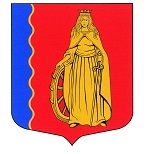 МУНИЦИПАЛЬНОЕ ОБРАЗОВАНИЕ«МУРИНСКОЕ ГОРОДСКОЕ ПОСЕЛЕНИЕ»ВСЕВОЛОЖСКОГО МУНИЦИПАЛЬНОГО РАЙОНАЛЕНИНГРАДСКОЙ ОБЛАСТИАДМИНИСТРАЦИЯПОСТАНОВЛЕНИЕ 10.09.2021                                                                                              № 233   г. МуриноРуководствуясь Федеральным законом от 06.10.2003 № 131-ФЗ «Об общих принципах организации местного самоуправления в Российской Федерации», Федеральным законом от 06.03.2006 № 35-ФЗ «О противодействии терроризму», Постановлением Правительства Российской Федерации от 25.03.2015 № 272 «Об утверждении требований к антитеррористической защищенности мест массового пребывания людей и объектов (территорий), подлежащих обязательной охране войсками национальной гвардии Российской Федерации, и форм паспортов безопасности таких мест и объектов (территорий)» (в редакции от 29.07.2020) и Постановлением Правительства Ленинградской области от 09.12.2014 № 575 «Об утверждении Перечня единых специально отведённых или приспособленных для коллективного обсуждения общественно значимых вопросов и выражения общественных настроений, а также для массового присутствия граждан для публичного выражения общественного мнения по поводу актуальных проблем преимущественно общественно-политического характера мест на территории Ленинградской области» (в редакции от 25.06.2021), в целях обеспечения безопасности мест массового пребывания людей, расположенных на территории муниципального образования «Муринское городское поселение» Всеволожского муниципального района Ленинградской области, администрация муниципального образования «Муринское городское поселение» Всеволожского муниципального района Ленинградской областиПОСТАНОВЛЯЕТ:1. Утвердить перечень мест массового пребывания людей, расположенных на территории муниципального образования согласно Приложению № 1 к настоящему постановлению.2. Создать и утвердить межведомственную комиссию по обследованию мест массового пребывания людей согласно Приложению № 2 к настоящему постановлению.3. Утвердить Положение о межведомственной комиссии по обследованию мест массового пребывания людей согласно Приложению № 3 к настоящему постановлению.4. Считать утратившими силу постановления администрации МО «Муринское сельское поселение» Всеволожского муниципального района Ленинградской области от 12.10.2016 № 298 «О создании межведомственной комиссии по обследованию мест массового пребывания людей на территории муниципального образования «Муринское сельское поселение» Всеволожского муниципального района Ленинградской области и проведения их категорирования» и от 27.04.2018 № 170 «Об утверждении перечня мест массового пребывания людей расположенных на территории муниципального образования «Муринское сельское поселение» Всеволожского муниципального района Ленинградской области».5. Опубликовать настоящее постановление в газете «Муринская панорама» и на официальном сайте муниципального образования в информационно-телекоммуникационной сети Интернет.6. Настоящее постановление вступает в силу с момента подписания.7. Контроль за исполнением постановления оставляю за собой.Глава администрации    			                                        А.Ю. Белов Приложение № 1к постановлению администрацииМО «Муринское городское поселение»Всеволожского муниципального районаЛенинградской областиот « 10 » сентября  2021 года  № 233ПЕРЕЧЕНЬ ОБЪЕКТОВ С МАССОВЫМ ПРЕБЫВАНИЕМ ЛЮДЕЙ НА ТЕРРИТОРИИ МУНИЦИПАЛЬНОГО ОБРАЗОВАНИЯ «МУРИНСКОЕ ГОРОДСКОЕ ПОСЕЛЕНИЕ» ВСЕВОЛОЖСКОГО МУНИЦИПАЛЬНОГО РАЙОНА ЛЕНИНГРАДСКОЙ ОБЛАСТИ1. г.Мурино Всеволожского района Ленинградской области, парк на ул.Английской.2. г.Мурино Всеволожского района Ленинградской области, площадка, расположенная в границах пешеходной зоны бульвара Менделеева, а именно, на пересечении створа дома № 22 и центральной пешеходной части бульвара.Приложение № 2к постановлению администрацииМО «Муринское городское поселение»Всеволожского муниципального районаЛенинградской областиот « 10 » сентября  2021 года  № 233СОСТАВ КОМИССИИ ПО ОБСЛЕДОВАНИЮ МЕСТ МАССОВОГО ПРЕБЫВАНИЯ ЛЮДЕЙ, РАСПОЛОЖЕННЫХ НА ТЕРРИТОРИИ МУНИЦИПАЛЬНОГО ОБРАЗОВАНИЯ «МУРИНСКОЕ ГОРОДСКОЕ ПОСЕЛЕНИЕ» ВСЕВОЛОЖСКОГО МУНИЦИПАЛЬНОГО РАЙОНА ЛЕНИНГРАДСКОЙ ОБЛАСТИПредседатель комиссии:Бекетов Алексей Николаевич – заместитель главы администрации;Заместитель председателя комиссии:Калинин Владимир Михайлович – заведующий сектором территориальной безопасности администрации;Секретарь комиссии:Дудун Елена Викторовна – специалист 1 категории сектора территориальной безопасности администрации;Члены комиссии:Щербаков Михаил Викторович – ведущий специалист сектора территориальной безопасности администрации;Буряк Александр Юрьевич – ведущий специалист сектора территориальной безопасности администрации;Представитель отдела в Красногвардейском районе Управления Федеральной службы безопасности Российской Федерации по г.Санкт-Петербургу и Ленинградской области (по согласованию);Представитель отдела надзорной деятельности и профилактической работы Всеволожского района ГУ МЧС России по Ленинградской области (по согласованию);Представитель Управления министерства внутренних дел Российской Федерации по Всеволожскому району Ленинградской области (по согласованию);Представитель отдела вневедомственной охраны по Всеволожскому району ЛО – филиала ФГКУ «УВО ВНГ России по СПБ и ЛО» (по согласованию);Представитель собственника места массового прибывания людей или лица, использующего место массового пребывания людей на ином законном основании (по согласованию).Приложение № 3к постановлению администрацииМО «Муринское городское поселение»Всеволожского муниципального районаЛенинградской областиот « 10 » сентября  2021 года  № 233ПОЛОЖЕНИЕО МЕЖВЕДОМСТВЕННОЙ КОМИССИИ ПО ОБСЛЕДОВАНИЮМЕСТ МАССОВОГО ПРЕБЫВАНИЯ ЛЮДЕЙ, РАСПОЛОЖЕННЫХ НА ТЕРРИТОРИИ МУНИЦИПАЛЬНОГО ОБРАЗОВАНИЯ «МУРИНСКОЕ ГОРОДСКОЕ ПОСЕЛЕНИЕ» ВСЕВОЛОЖСКОГО МУНИЦИПАЛЬНОГО РАЙОНА ЛЕНИНГРАДСКОЙ ОБЛАСТИ1. Общие положенияМежведомственная комиссия по обследованию мест массового пребывания людей (далее – Комиссия) является постоянно действующим координационным органом, деятельность которой направлена на проведение категорирования мест массового пребывания людей.2. Цель создания КомиссииЦель создания Комиссии – организация проведения категорирования мест массового пребывания людей для установления дифференцированных требований к обеспечению их безопасности с учетом степени потенциальной опасности и угрозы совершения в местах массового пребывания людей террористических актов и их возможных последствий.3. Полномочия КомиссииКомиссия имеет право:проводить обследования и категорирование мест массового пребывания людей; составлять акты обследования и категорирования мест массового пребывания людей;определять мероприятия по обеспечению антитеррористической защищенности мест массового пребывания людей;осуществлять плановые и внеплановые проверки выполнения требований к антитеррористической защищенности мест массового пребывания людей.4. Порядок работы Комиссии4.1. Комиссия состоит из председателя, заместителя председателя и членов Комиссии.4.2. Комиссию возглавляет председатель Комиссии. В отсутствие председателя Комиссии полномочия председателя осуществляет заместитель председателя Комиссии.4.3. Председатель Комиссии:осуществляет руководство деятельностью Комиссии, определяет повестку дня, сроки и порядок рассмотрения вопросов на ее заседаниях;инициирует проведение заседаний Комиссии;ведет заседания Комиссии;подписывает акты обследования и категорирования мест массового пребывания людей и другие документы, касающиеся исполнения полномочий Комиссии.4.4. В состав Комиссии включаются:собственник места массового пребывания людей или лицо, использующее место массового пребывания людей на ином законном основании;представитель территориального органа безопасности;представитель территориального органа Министерства Российской Федерации по делам гражданской обороны, чрезвычайным ситуациям и ликвидации последствий стихийных бедствий;представитель территориального органа Министерства внутренних дел Российской Федерации;представитель территориального органа войск национальной гвардии Российской Федерации.При необходимости к работе комиссии привлекаются представители собственников объектов, которые располагаются в границах места массового пребывания людей либо в непосредственной близости к нему.4.5. Результаты работы комиссии оформляются актом обследования и категорирования места массового пребывания людей, который составляется в 5 экземплярах, подписывается всеми членами Комиссии и является неотъемлемой частью паспорта безопасности места массового пребывания людей (далее – паспорт безопасности).4.6. На каждое место массового пребывания людей после проведения его обследования и категорирования Комиссией составляется паспорт безопасности.Паспорт безопасности составляется в 5 экземплярах, согласовывается с руководителями территориального органа безопасности, территориальных органов Министерства Российской Федерации по делам гражданской обороны, чрезвычайным ситуациям и ликвидации последствий стихийных бедствий, Министерства внутренних дел Российской Федерации и войск национальной гвардии Российской Федерации и утверждается главой администрации МО «Муринское городское поселение» Всеволожского муниципального района Ленинградской области.Об утверждении перечня мест массового пребывания людей, расположенных на территории муниципального образования «Муринское городское поселение» Всеволожского муниципального района Ленинградской области и создании межведомственной комиссии по обследованию мест массового пребывания людей, расположенных на территории муниципального образования «Муринское городское поселение» Всеволожского муниципального района Ленинградской области